RUKOPISNA SLOVA (DO SLOVA L I LJ)1. Što je na slici? Napiši pisanim slovima.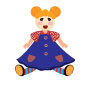 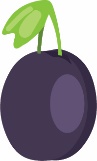 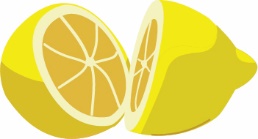 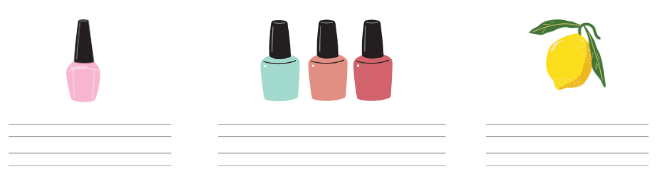 2. Složi riječi u rečenice. Piši pisanim slovima.VOLI 		MALA 		MALINE 		MILA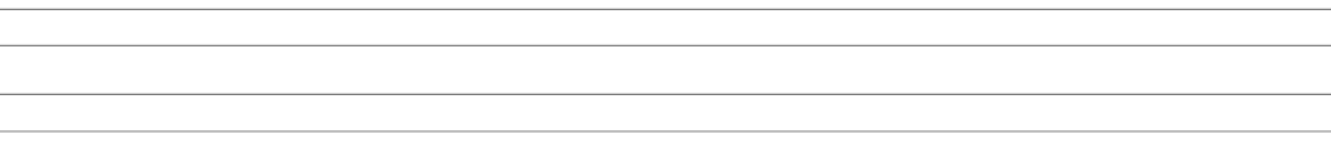 LOVITI 	LJILJANA	 VALOVE 	VOLILJULJA	 LEU	 MAMA 	MALENU3. Koja se riječ krije u ovim riječima? Napiši je u crtovlje pisanim slovima, a zatim je nacrtaj.GLAVONJA				LAVINA 					LAVOR SLAVLJE 					POGLAVLJE				SLAVINAU ovim riječima krije se riječ					.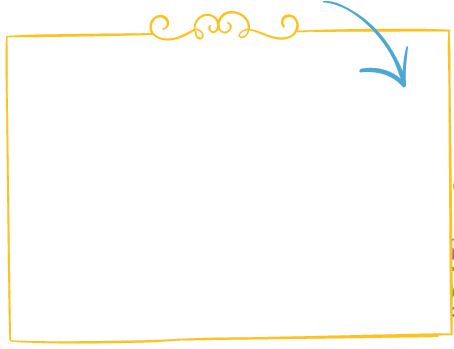 